Dzień Dobry w poniedziałek 8.06.2020Temat kompleksowy : Na naszym podwórkuTemat dnia : Nie wolno !1. Narysujcie swój portret . Ozdóbcie ramkę według własnego pomysłu . Spróbujcie napisać swoje imię i nazwisko . Karta pracy s. 68 . 2. Wyjaśnijcie , co oznacza słowo podwórko ? ( podwórze )Jest to plac przed domem , w którym się mieszka , najczęściej ogrodzony .3. Zabawa słowna Łańcuszek skojarzeń Rodzic wypowiada słowa kojarzące się z podwórkiem , a dzieci dopowiadają kolejne tworząc cały ciąg na zasadzie skojarzeń . Np. - podwórko - piaskownica - foremka - babka ...- boisko - piłka - bramka - gra ...- rower - ścieżka rowerowa - kask ...4. Posłuchajcie fragmentu wiersza L. J. Kerna ,,Nasze podwórko''Nasze podwórko to miejscektóre najlepiej znamy wszyscy bez żadnych wyjątków Takie podwórko mamy . Nasze podwórko to teren najbardziej nam bliski na ziemi .W zimie ,śnieg na podwórku leży A w lecie się trawa zieleni Gdy słońce świeci na niebie wesołe jest nasze podwórko Smutniejsze zaś , gdy się zjawi Pan deszcz Z ponurą córką chmurką  Czasami z naszego podwórka na którym się co dzień bawimy widać wieże kopalni lub wielkiej huty kominy ( ... )5. Rozmowa na temat wiersza - Co to za miejsce , które dzieci znają najlepiej na świecie ? - Czy wy macie swoje podwórko ? - Kiedy podwórko jest wesołe ? - Kiedy jest smutne ? - Co znajduje się na podwórku ? - Jak wygląda wasze podwórko ? 6. Podzielcie na sylaby i głoski nazwy przedmiotów znajdujących się na podwórku : - huśtawka - piaskownica - piasek - trawnik - zjeżdżalnia - ławka 7. Pobawcie się . Zabawa ruchowo - naśladowcza ,,Jazda na rowerze'' Połóżcie się plecami na dywanie , naśladujcie jazdę na rowerze , pedałując . Mówcie przy tym za rodzicem .Raz i dwa raz i dwa każdy rower koła ma .Raz i dwa raz i dwa na rowerze jadę ja .8. Obejrzyjcie obrazki historyjki obrazkowej ( dołączona karta pracy ) -  Opowiedzcie historyjkę- Wyjaśnijcie tytuł historyjki - Nie wolno ! 9. Posłuchajcie wiersza J. Koczanowskiej ,,Nie wolno'' i obejrzyjcie film edukacyjny Bezpieczne zachowanie w kontaktach z obcymi.https://www.youtube.com/watch?v=xw0KFJbT94MNawet małe dziecko dobrze o tym wie ,kto jest znajomy , a kto obcym jest...Ze znajomym można bawić się , rozmawiać ale gdy ktoś obcy , to trzeba uważać . Nie wolno zaufać nawet gdy ktoś mówi ,że zna mamę , tatę i bardzo nas lubi Nie wolno przyjmować słodyczy , podarków lub iść z nieznajomym na spacer do parku . 10. Zastanówcie się , Czego nie wolno robić ? Dlaczego ? WYJAŚNIENIE - Niektórzy dorośli krzywdzą dzieci . Dlatego nie wolno rozmawiać z nieznajomymi . Brać od nich zabawek , słodyczy i absolutnie nie wolno odchodzić z nimi . Gdy ktoś zaczepia dziecko , należy powiedzieć o tym rodzicom lub pani w przedszkolu ,11. Przeczytajcie tekst . Połączcie liniami imiona z odpowiednimi obrazkami dzieci . Karta pracy s. 69 .    12. Przeczytajcie i dopowiedzcie ( dołączona karata pracy )  Pozdrawiam was serdecznie . Do usłyszenia jutro . 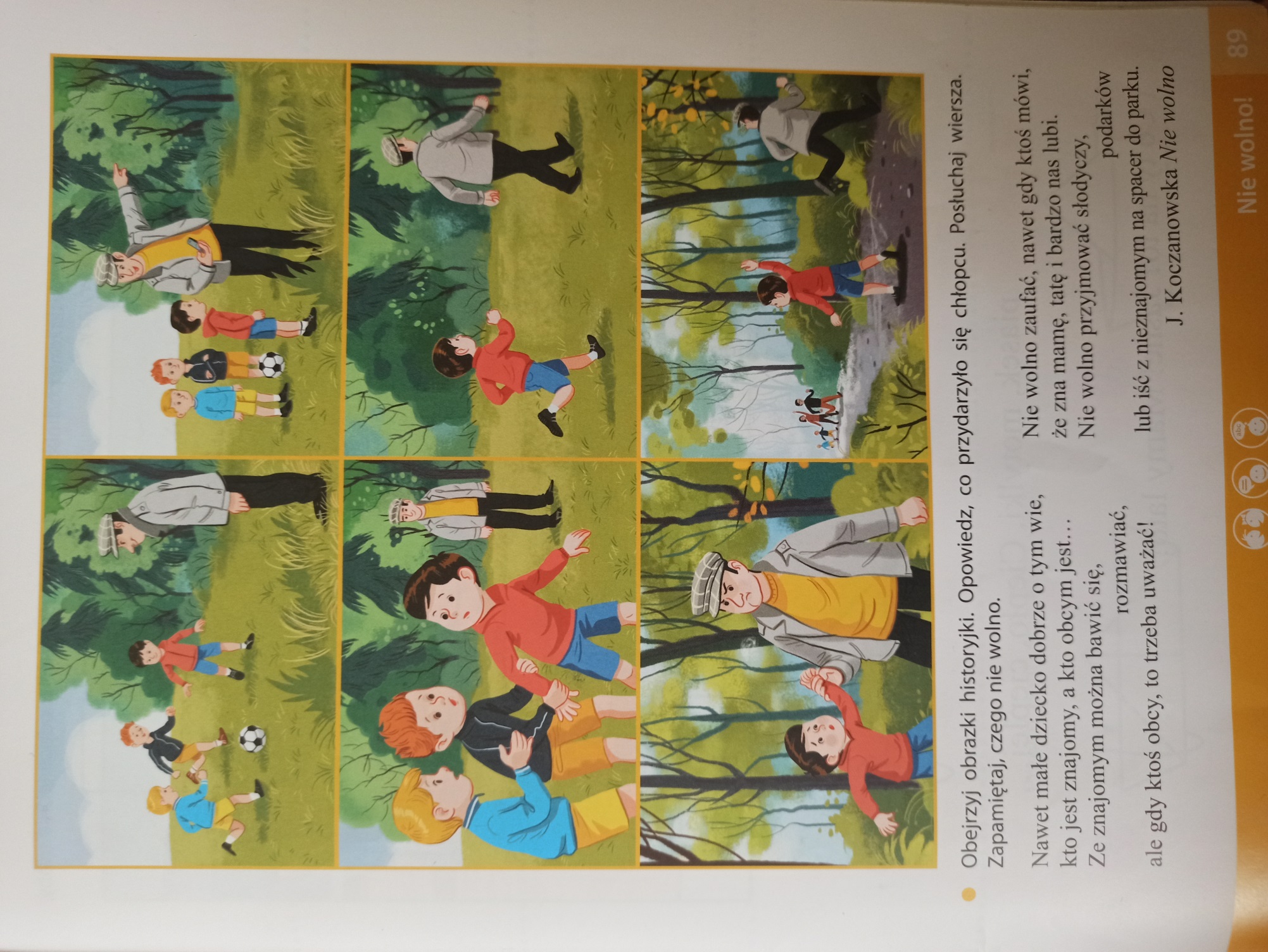 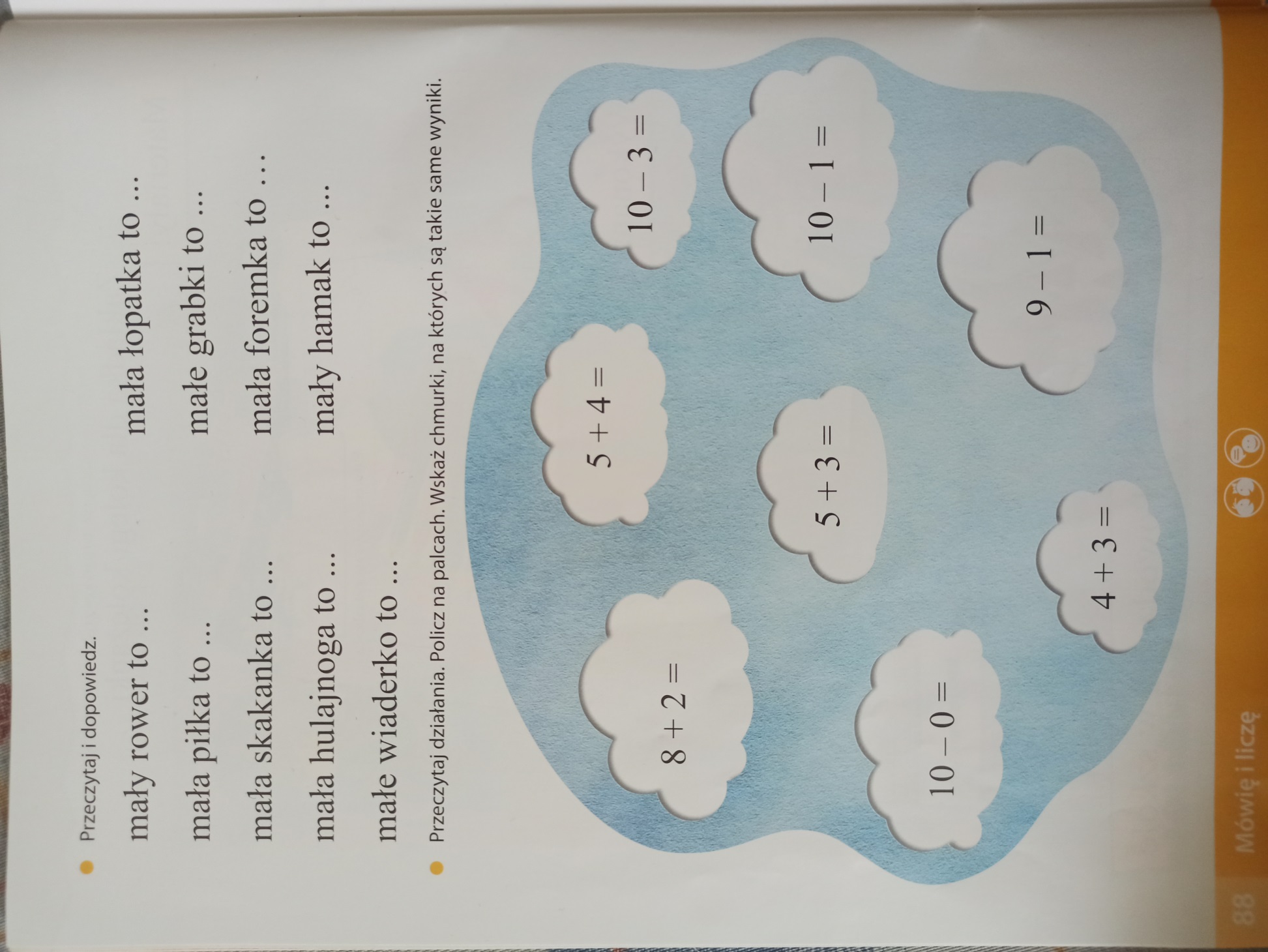 